Nedenstående principper og procedure gælder for sæsonen 2022-2023 og efterfølgende sæsoner.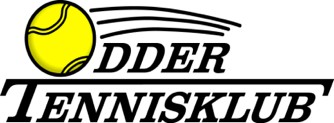 Principper for tildeling af tiderEt hold består af to personer eller fire personer, evt suppleret med en eller flere makkere.En spilletid er en hel klokketime i et nærmere angivet tidsrum.Det hold der havde en bestemt spilletid foregående sæson har fortrinsret til den samme tid næste sæson.Ved udskiftning på holdet bevares retten til gentegning, hvis der suppleres med en af makkerne. En spiller kan deltage på flere forskellige hold, hvis der ikke er mangel på banetider.Hvis der er mangel på banetider må den spiller der deltager på flere hold prioritere.ProcedureMedio august udsendes foregående sæsons spilleplan til alle medlemmer. Hvis et hold ønsker at beholde deres tid fra foregående sæson, meddeles dette til spilleansvarlige senest primo september.Den foreløbige spilleplan udsendes herefter til alle klubbens medlemmer.Hvis et hold ønsker at reservere en af de ledige tider, meddeles det til spilleansvarlige medio september. Hvis der er flere der ønsker den samme tid fordeles tiden efter lodtrækning, hvis der ikke på anden måde opnås enighed mellem spillerne. Vinterkontingentet indbetales af det enkelte medlem senest medio oktober. Kontingent. Der er to kategorier: Single og double.Single:I singlekategorien er vinterkontingentet 500,- som giver ret til en spilletid (en time)  pr. person pr. uge. Spiller man to timer betaler man 1000,-Double:I doublekategorien er vinterkontingentet 250,-kr.  som giver til en spilletid (en time)  pr. person pr. uge. Spiller man to timer betaler man 500,- kr.Her er et par eksempler:Single:Arne og Helle spiller single en time i weekenden. De skal hver betale 500,- i vinterkontingent.Double:Hans, Otto, Bente og Janne spiller double en time i weekenden. De skal hver betale 250,- i vinterkontingent.Karen, Astrid , Søren og Karsten spiller double to timer i weekenden. De skal hver betale 500,- i vinterkontingent.Er man med i flere konstellationer betaler man for hver konstellation man er med i.